ГОТОВЫЕ РЕШЕНИЯ  ПО ОТКРЫТИЮ БИЗНЕСА В ВАШЕМ ГОРОДЕ!                       ФРАНЧАЙЗИНГОВЫЙ МАГАЗИН «НАША МАМА»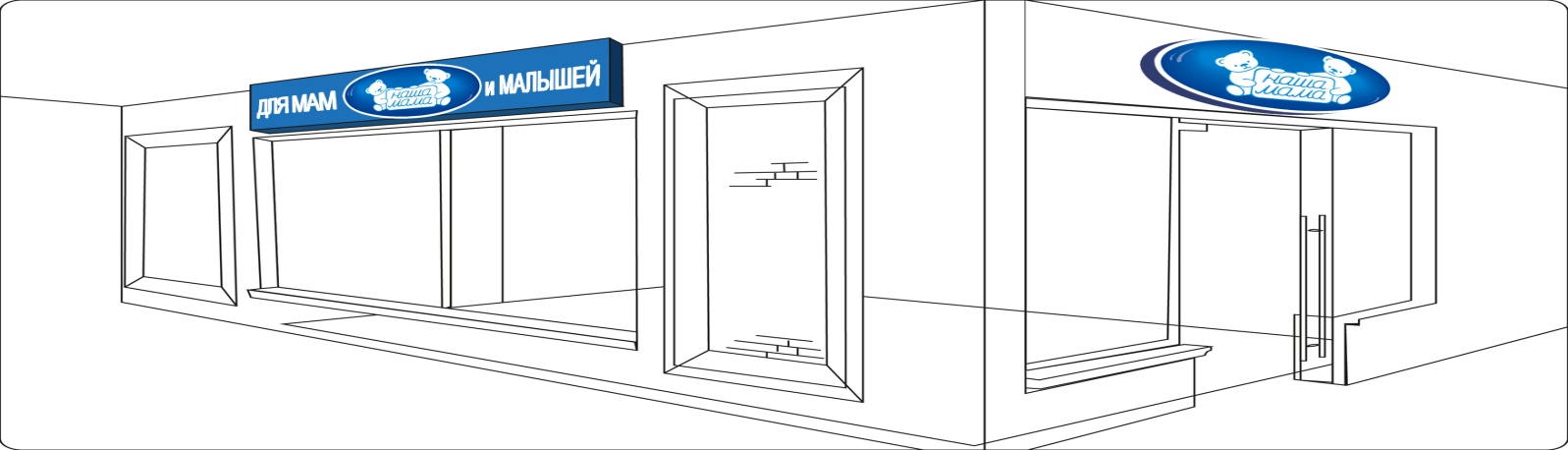 О КОМПАНИИ «НАША МАМА»Компания «Наша мама» создавалась основателями с целью воплощения идеи здорового и безопасного ухода за собственными детьми. Компания «Наша мама» появилась и ведёт свою историю на российском рынке с 1995 года и на сегодняшний день является лидером в своей отрасли. Продукция компании представлена широким ассортиментом товаров для детей, беременных и молодых мам.Будучи инновационной компанией и благодаря многолетнему опыту работы в области производства продукции для детей и беременных, компания «Наша Мама» постоянно работает над созданием и выпуском на рынок новых продуктов, позволяющих заботиться о здоровье новорожденных, будущих и молодых мам. Нас знают, любят и ценят потребители уже многие годы, а мы в ответ постоянно работаем над тем, чтобы наши продукты отвечали самым высоким стандартам, а наши торговые марки оставались любимыми и незаменимыми для российских мам и их малышей.О ПРОДУКЦИИ «НАША МАМА»Компания «Наша Мама» верит в то, что доверие потребителей к марке рождается только при ответственном подходе к производству выпускаемой продукции.Принципы производства любой продукции компании «Наша мама»:1. Мы любящие и сумасшедшие родители!  А значит понимаем Что,  Как и Зачем? необходимо  беременным и новорожденным. 2. Мы тщательно подходим к разработке продукции!  Внедряем уникальные рецептуры наших гениальных специалистов, которые с успехом уже вырастили своих.3. Мы тщательно отбираем сырье и поставщиков! Это важный этап к которому Мы подходим со всей серьезностью и ответственностью, не экономя на качестве и отдавая предпочтение только проверенным партнерам. 4. Разносторонняя экспертиза продукции! Мы собираем мнения всех специалистов, проводим множество тестов – все это помогает выпускать действительно полезный продукт. 5. Мы получаем признание экспертов! Наша продукция получила высокие награды и занимает топовые места в различных рейтингах, но главная и высшая оценка – это ощущение гордости за каждый выпущенный продукт. 6. Идеальный баланс «Цена/Качество»! Мы производим полезную, качественную, достойную продукцию и просим за нее честную цену, ведь в наше время качественный и безопасный для здоровья продукт стоит каждого потраченного рубля.Косметика для новорожденных: Косметическая продукция компании «Наша Мама» для детей делится на несколько товарных групп, соответствующие режимам ухода за малышом: средства для смены подгузников, средства по уходу за кожей, средства для купания, средства для стирки и ухода за детским бельем. Все эти средства гипоаллергенны и способствуют устранению раздражений, воспалений и опрелостей. Со средствами «Наша Мама» ежедневная забота о малыше превращается в настоящее удовольствие. Создание уникальной линии продуктов было бы невозможно без многолетнего опыта наших специалистов и глубокого понимания забот и желаний каждой мамы, а также потребностей новорожденных. С этой целью основной акцент в коммуникации делается на том, что продукция «Наша Мама» - это гипоаллергенные и мягкие по составу продукты, которые подходят для новорожденных и которым доверяют мамы. Продукция «Наша Мама» помогает маме в полной мере окружить заботой малыша с первых дней появления его на свет. Компания «Наша Мама» предлагает широкий ассортимент продукции самого высокого качества. Миллионы российских семей уже вырастили здоровых малышей при непосредственном использовании продукции «Наша Мама».Косметика для беременных и кормящих женщин:Беременность самый волнующий и прекрасный период жизни. Понимая это, мы создали косметику «Мама Комфорт» – серию продуктов от самой природы для красоты и здоровья каждой женщины в этот незабываемый период. Для любой представительницы прекрасного пола очень важно хорошо выглядеть. Это желание не зависит от ее возраста и социального статуса, что лишний раз подтверждает, что женщина всегда остается женщиной. Косметика  «Мама Комфорт» позволяет беременным и кормящим мамам отдаться заботам о малыше полностью, потому что о тонусе и нежности их кожи будет заботиться качественная и безопасная косметика для беременных. Специальные средства по уходу за кожей хорошо питают ее, повышают эластичность, позволяя, тем самым, сохранить красоту и здоровье кожи. Иными словами, косметика «Мама Комфорт» – это лучшая подруга женщины, готовящейся стать мамой.Вся серия продукции «Мама Комфорт» выпускается с учетом строгих требований к ее производству. Натуральные компоненты, входящие в ее состав, исключают возможность аллергических проявлений у мамы и малыша, а специальная формула предотвращает появление неэстетичных растяжек.Серия «Мама Комфорт» - это выбор прогрессивных женщин, привыкших дарить заботу своей коже и баловать себя качественной продукцией. Одежда для новорожденных и детей до 3-х лет: Одежда необходима малышу с первых дней жизни. Качественные материалы, удобный покрой и дизайн моделей, симпатичные расцветки, соответствие размерам - все эти факторы учитываются нами при пошиве наших изделий для самых маленьких.От материала, из которого изготовлена одежда для новорожденных, зависит настроение и самочувствие крохи. Поэтому при изготовлении одежды для малышей компанией «Наша Мама» используются только натуральные и самые качественные ткани. Одежда для новорожденных соответствует всем нормам, стандартам и требованиям, предъявляемым к детской одежде.Среди нашего ассортимента можно с легкостью подобрать малышу необходимые детские вещи, начиная от распашонки, заканчивая конвертом. Боди, песочники, комплекты и наборы для новорожденных, комбинезоны, ползунки, футболки и майки - все это составляет большой ассортиментный ряд нашей продукции.Бельё для беременных и кормящих женщин:Чтобы будущая мама чувствовала себя легко и комфортно на любом сроке своей беременности,  и после родов, наши дизайнеры совместно со специалистами разработали множество вариантов удобного белья. В нашем ассортименте есть как серия простых и элегантных моделей белья,  так и серия кружевного белья, чтобы даже в такой период любая беременная и кормящая женщина чувствовала себя привлекательной. Широкий ассортимент изделий позволят каждой подобрать модель в соответствии с особенностями своей фигуры и физиологическими потребностями в период беременности и кормления ребенка: Бюстгальтеры для беременных Бюстгальтеры для кормящих Бандажи дородовые Бандажи послеродовые Трусы для беременных Трусы после беременности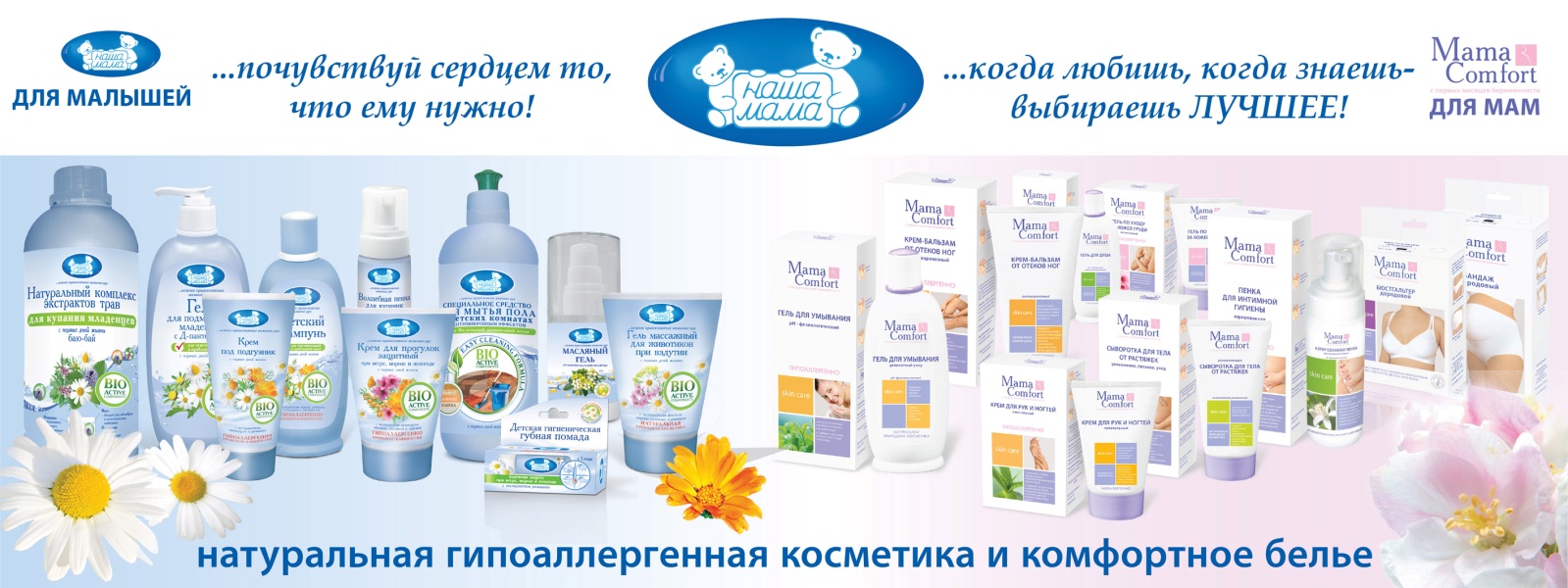 Детские кровати и комоды:Все кровати изготавливаются из натуральной цельной березы. Только эта материал идеален для производства детских кроваток, благодаря одновременно гибкости и твердости, изделия из березы при нагрузке не подвержены изломам, что исключает травмирование ребенка. 
Кровати «Наша Мама» соответствуют трем правилам: Безопасности, Комфорта и Эргономичности. Вся продукция имеет сертификаты качества, что свидетельствует о безопасности приобретаемой детской мебели и соответствии санитарным нормам: отсутствие заостренных углов у кровати и легко отделяющихся деталей; наличие реечного дна для «дыхания» матраса; всё детали хорошо обработаны (для избегания заноз); наличие колесиков для облегчения перемещения кровати по комнате и укачивающего механизма;для отделки используются нетоксичные материалы.В зависимости от модели кровати имеют колесики для облегчения перемещения кровати по комнате или укачивающий механизм.     Пеленальные комоды "Наша Мама" имеют откидную крышку, превращающую его в полноценный пеленальный столик. Когда малыш подрастёт, крышку можно будет снять. Комоды имеют три или четыре вместительных ящика для хранения детских вещей. Для производства комодов используются только экологически чистые материалы – безвредные для малыша. Детали из ламинированной ДСП (древесно-стружечная плита) изготавливаются из высококачесвенных плит, соответствующих стандартам безопасности. Матрасы для новорожденных:Чем удобнее и практичнее спальное место, тем более здоровым и спокойным станет сон малыша. Производство ортопедических матрасов осуществляется с использованием передового импортного оборудования и отборных комплектующих ведущих европейских производителей. Многолетний опыт и современное оборудование позволяет выпускать высококачественные ортопедические матрасы на блоках зависимых и независимых пружин. Вся продукция выпускается из качественных и экологически чистых материалов. Все изделия сертифицированы.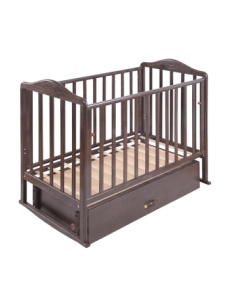 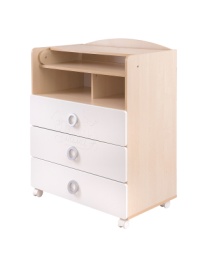 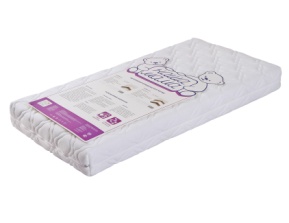 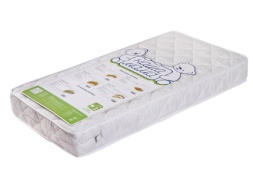 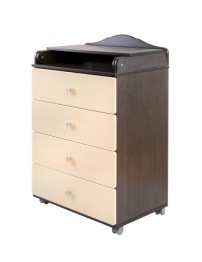 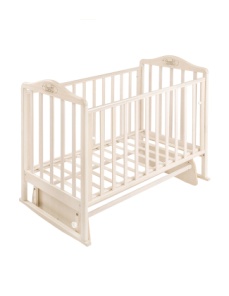 О ФРАНЧАЙЗИНГЕ «НАША МАМА»Франчайзинг  компании «Наша мама» - это возможность организовать Вам свой новый и успешный бизнес. Мы  поможем Вам открыть фирменный розничный магазин по продаже товаров для новорожденных и будущих мам производства компании «Наша мама» на основе франчайзинга.  Компания «Наша мама» предлагает полный ассортимент продукции для наполнения магазина  для новорожденных и будущих мам: детскую косметическую продукцию, одежду для новорожденных, детскую мебель, косметическую продукцию  для женщин во время беременности и после, белье для беременных и кормящих женщин.Преймущества:- известный и узнаваемый бренд;- современное и узнаваемое оформление торговой площади;- гибкий подход к сотрудничеству;- разработка дизайн-проекта магазина;- помощь на всех этапах развития бизнеса;- собственные торговые марки и сезонные товары;- стабильные поставки по согласованному ассортименту;- наличие сертификатов качества у всей продукции;- возможность продавать товар по привлекательным ценам;- окупаемость 4-9 месяцев.Условия франчайзинга:- наличие зарегистрированного юр.лица (ИП, ООО);- нацеленность на работу с нашей компанией;- наличие оборотных денежных средств;- площадь магазина от 20 м2.Финансовые условия франчайзинга:- вступительный взнос– отсутствует;- право использования торгового знака – 1000 руб.мес;- дополнительные скрытые платежи – отсутствуют;- расходы на открытие нового магазина от 80000 руб. (без товарного наполнения) в зависимости от площади магазина;- товарное наполнение магазина от 100000 руб. в зависимости от площади магазина.ФОТО МАГАЗИНОВ «НАША МАМА»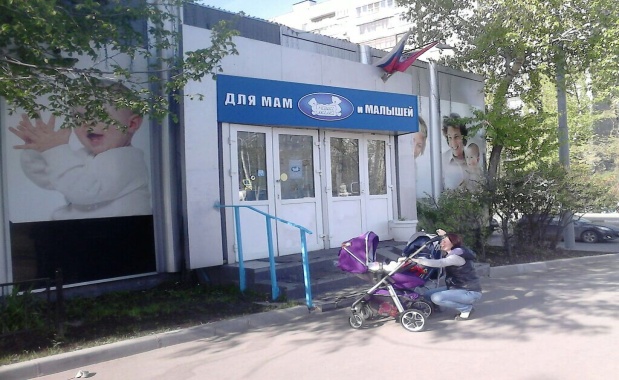 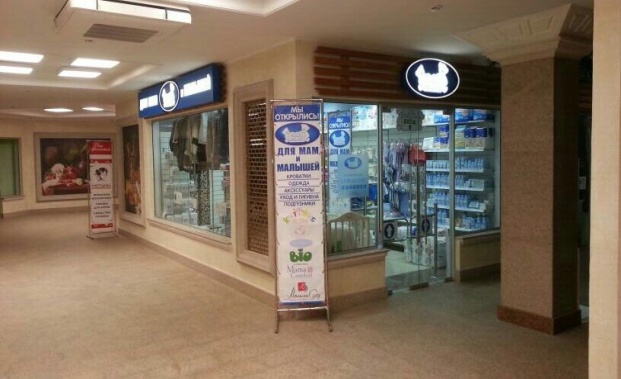 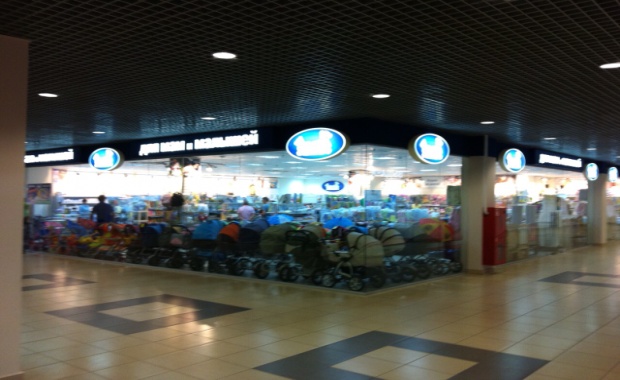 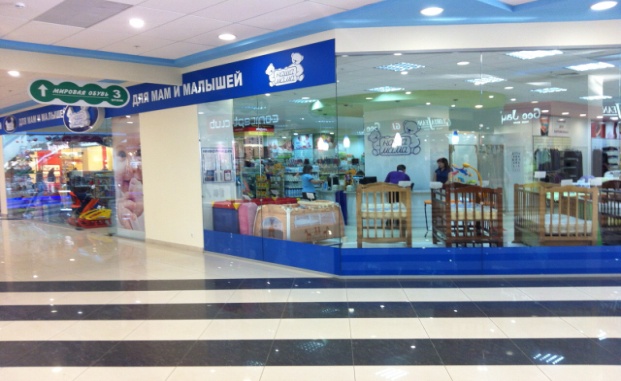 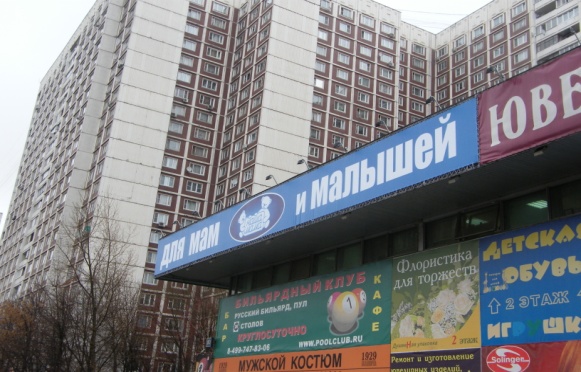 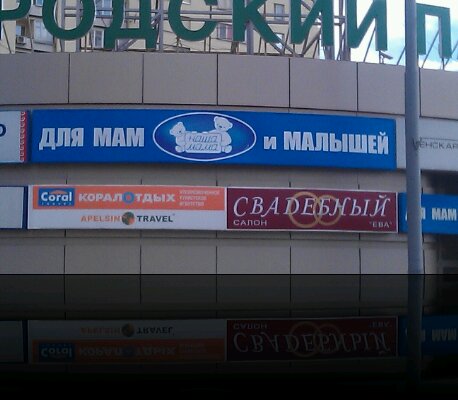 КОНТАКТЫТелефон:  8-495-775-10-45, доб. 251Телефон мобильный:  8-926-483-53-56 Электронная почта: lenchgo@mail.ruЛенчук Игорь ИвановичТелефон:  8-495-775-10-45 доб. 199  Телефон мобильный:  8-903-292-61-64Электронная почта: : gkn71@mail.ruГорбатенко Константин Николаевич